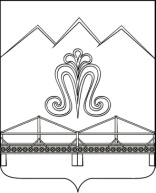 СОВЕТ МОСТОВСКОГО ГОРОДСКОГО ПОСЕЛЕНИЯМОСТОВСКОГО РАЙОНАР Е Ш Е Н И Еот 27.12.2017                                                                                                      № 217пгт МостовскойОб утверждении Порядка организации и проведения процедуры открытого голосования по общественным территориям Мостовского городского поселения Мостовского района, подлежащих в первоочередном порядке благоустройству в 2018 году в соответствии с государственной программой (подпрограммой) субъекта Российской Федерации на 2018 – 2022 годыВ соответствии Федеральным законом от 6 октября 2003 года №131-ФЗ «Об общих принципах организации местного самоуправления в Российской Федерации», постановлением Правительства Российской Федерации от 10 февраля 2017 года №169 «Об утверждении Правил предоставления и распределения субсидий из федерального бюджета бюджетам субъектов Российской Федерации на поддержку государственных программ субъектов Российской Федерации и муниципальных программ формирования современной городской среды» и в целях реализации мероприятий по благоустройству на территории Мостовского городского поселения Мостовского района, Совет Мостовского городского поселения Мостовского района р е ш и л:1. Утвердить Порядок организации и проведения процедуры открытого голосования по общественным территориям Мостовского городского поселения Мостовского района, подлежащих в первоочередном порядке благоустройству в 2018 году в соответствии с государственной программой (подпрограммой) субъекта Российской Федерации на 2018 – 2022 годы (прилагается).3. Общему отделу администрации Мостовского городского поселения (Беляев) опубликовать настоящее решение в районной газете «Предгорье» и разместить на официальном сайте Мостовского городского поселения в сети Интернет (www.pgt-mostovskoy.ru).4. Контроль за выполнением настоящего решения возложить на заместителя главы Мостовского городского поселения В.В.Нищерет.5. Настоящее решение вступает в силу после его официального опубликования в районной газете «Предгорье».Председатель СоветаМостовского городского поселения                                                        Т.В.ЯмпольГлава Мостовскогогородского поселения                                                                                 С.А.Бугаев
